Name of journal: World Journal of GastroenterologyESPS Manuscript NO: 15929Columns: TOPIC HIGHLIGHT2015 Advances in Gastrointestinal EndoscopyLearning models for endoscopic ultrasonography in gastrointestinal endoscopyKim et al. Learning models for EUSGwang Ha Kim, Sung Jo Bang, Joo Ha HwangGwang Ha Kim, Department of Internal Medicine, Pusan National University School of Medicine and Biomedical Research Institute, Pusan National University Hospital, Busan 602-739, South KoreaSung Jo Bang, Department of Internal Medicine, Ulsan University Hospital, University of Ulsan College of Medicine, Ulsan 682-714, South KoreaJoo Ha Hwang, Division of Gastroenterology, Department of Medicine, University of Washington, Seattle, WA 98104, United StatesAuthor contributions: Kim GH and Bang SJ contributed to the review of the literature and initial draft of manuscript; Hwang JH contributed to revising and final approval of the manuscript; Kim GH and Bang SJ contributed equally to the work.Conflict-of-interest: All authors declare no conflict-of-interest related to this paper.Open-Access: This article is an open-access article which was selected by an in-house editor and fully peer-reviewed by external reviewers. It is distributed in accordance with the Creative Commons Attribution Non Commercial (CC BY-NC 4.0) license, which permits others to distribute, remix, adapt, build upon this work non-commercially, and license their derivative works on different terms, provided the original work is properly cited and the use is non-commercial. See: http://creativecommons.org/licenses/by-nc/4.0/Correspondence to: Gwang Ha Kim, MD, PhD, Department of Internal Medicine, Pusan National University School of Medicine and Biomedical Research Institute, Pusan National University Hospital, 179, Gudeok-ro, Seo-gu, Busan 602-739, South Korea. doc0224@pusan.ac.krTelephone: +82-51-2407869Fax: +82-51-2448180Received: December 17, 2014Peer-review started: December 18, 2014First decision: January 22, 2015Revised: February 5, 2015Accepted: March 18, 2015Article in press:Published online: AbstractEndoscopic ultrasonography (EUS) has become a useful diagnostic and therapeutic modality in gastrointestinal endoscopy. However, EUS requires additional training since it requires simultaneous endoscopic manipulation and ultrasonographic interpretation. Obtaining adequate EUS training can be challenging since EUS is highly operator-dependent and training on actual patients can be associated with an increased risk of complications including inaccurate diagnosis. Therefore, several models have been developed to help facilitate training of EUS. The models currently available for EUS training include computer-based simulators, phantoms, ex vivo models, and live animal models. Although each model has its own merits and limitations, the value of these different models is rather complementary than competitive. However, there is a lack of objective data regarding the efficacy of each model with recommendations on the use of various training models based on expert opinion only. Therefore, objective studies evaluating the efficacy of various EUS training models on technical and clinical outcomes are still needed.Key words: Endoscopic ultrasonography; Training; Phantom; Computer simulation; Animal model© The Author(s) 2015. Published by Baishideng Publishing Group Inc. All rights reserved.Core tip: The present review offers a summary of learning models for endoscopic ultrasonography (EUS). The models currently available for EUS training include computer-based simulators, phantoms, ex vivo models, and live animal models. Although each model has its own merits and limitations, the value of these different models is complementary than competitive. However, there is a lack of objective data regarding the efficacy of each model with recommendations on the use of various training models based on expert opinion only. Therefore, objective studies evaluating the efficacy of various EUS training models on technical and clinical outcomes is needed.Kim GH, Bang SJ, Hwang JH. Learning models for endoscopic ultrasonography in gastrointestinal endoscopy. World J Gastroenterol 2015; In pressINTRODUCTIONEndoscopic ultrasonography (EUS) has evolved from a diagnostic tool to one that provides a wide range of therapeutic capabilities[1,2]. EUS is often used as the initial tool for diagnosis and staging in the multidisciplinary approach to gastrointestinal cancers, and the advent of EUS-guided fine-needle aspiration (EUS-FNA) provides an alternative approach to traditional percutaneous computerized tomography-guided or ultrasonography-guided biopsies. Furthermore, EUS has been employed in the treatment of pancreatic cancer with EUS-guided injection of anti-tumor agents[3] as well as EUS-guided drainage of pancreatic pseudocyst and obstructed bile duct[4,5]. The main characteristic of EUS, the combination of endoscopy and ultrasonography, has enabled its application to extend to oncology as well as treatment of various benign conditions such as pseudocyst drainage. EUS requires a cognitive and technical skill set combining endoscopic manipulation and ultrasonographic interpretation, which makes this a highly operator-dependent procedure[6,7]. The complexity of instrument handling to generate adequate ultrasound imaging has resulted in the use of EUS only in limited facilities unlike esophagogastroduodenoscopy and colonoscopy. Although the number of EUS examinations including interventional EUS has increased, centers that have adequate volumes of cases to train endoscopists to perform EUS remains limited. To achieve a certain level of competency for EUS, additional training is required with numerous studies demonstrating the importance of the learning curve in improving EUS accuracy[8]. Generally it is recommended that luminal gastrointestinal EUS (staging of luminal cancers and evaluation of subepithelial masses) requires at least 3-6 mo of intensive training to establish competency (150 supervised cases), whereas pancreatobiliary EUS may require training for up to 1 year (a minimum of 75 cases)[9-11]. For EUS-FNA, at least 120-150 supervised examinations and 25-75 FNA procedures are considered to be the requirement to reach competence[11-15]. However, learning EUS, especially interventional EUS on actual patients, is associated with an increased risk of complications and posed ethical concerns. Therefore, effective EUS training models have the potential to improve training outside of the patient and decrease the number of supervised examinations in actual patients needed to achieve competence in performing EUS. The aim of this review is to evaluate the current EUS training models.COMPUTER-BASED SIMULATORSSimulation means the imitation or modeling of a real-life situation for training or instruction. Several computer-based endoscopic simulators for gastrointestinal endoscopy have been developed. The GI-Mentor (Simbionix, Tel Hashomer, Israel), is the first reported simulator[16], which is based on flight simulator technology. It consists of a plastic mannequin on a wheeled trolley (Figure 1). On the mannequin, are a mouth for upper endoscopy and an anus for lower endoscopy. Sensors that enable haptic feedback to the user are included in interior of the mannequin. A LCD touch screen for image display and system operation is attached to the trolley base on a movable arm. This simulator comes with several modified endoscopes according to the object of examination. The simulator endoscope tip has a sensor which allows the computer to generate a dynamic real-time endoscopic view according to the user’s movements. The master tool handle portion is designed to be similar to that of standard endoscopic devices, but contains sensors on the handle to simulate the procedure being performed. This simulator has the following characteristics[17]; force feedback with an air pumping system, alert functions when the pressure against the gut wall is too high or if too much air has been insufflated, virtual skill tests, and an automatic back-up log system for each user. A module for EUS (EUS Mentor) is available on the GI-Mentor[18]. EUS Mentor represents an addition to a computer-based endoscopic simulator platform and was developed for radial and linear-array EUS[16]. It provides a realistic linear or radial real-time ultrasound display based on human anatomy. The trainee gains experience in correct scope maneuvering, interpretation of EUS images and landmark identification, and receives immediate objective feedback on performance. On-screen visual assistance with side-by-side, split-screen EUS/3-dimensional (3D) mapping is also provided (Figure 2). There are more than 30 individual EUS tasks incorporated in the radial and linear EUS simulator, and post-procedural review of saved images, indication of anatomy and land-marks not properly identified is possible. However, natural resistance for the tools through the working channels is not currently available. This function is needed for effective simulation of interventional EUS such as EUS-FNA. EUS Meets VOXEL-MAN is an interactive three-dimensional anatomic simulation program that has been developed for linear-array EUS training using the real anatomy of cadavers[19], and has been recently revised (2nd version). This interactive simulation system allows basic anatomic structures to be learned for linear EUS even on a standard personal computer (Figure 3). In the second version, it is possible to choose the orientation of EUS images. However, there is no function for scope or needle manipulation.PHANTOMSOlympus (Tokyo, Japan) has developed EUS and EUS-FNA phantoms, which consist of a longitudinal body with a hole in the center to simulate the esophagus and different types and sizes of silicon block to simulate lymph nodes or cystic lesions (Figure 4). These phantoms have been usually used in hands-on-courses for EUS. The advantage of this model is that it is simple, easy to use and transport, and has various models such as subepithelial tumors, various cancer invasion depths, radial and linear EUS models for the pancreatobiliary system, and EUS-FNA (Figure 5). Another type of phantom using commonly available materials such as bags filled with barium, plastic tubes, or standard agar has also been reported[20]. This phantom is low cost, reusable, and designed for learning EUS-FNA. Both phantoms can aid in learning the basic techniques of EUS and EUS-FNA - especially manipulation and positioning of the echoendoscope and needle relative to the target lesion. However, these phantoms do not adequately simulate actual in vivo anatomy or conditions (e.g., blood flow, respiratory motion, etc.).EX VIVO ANIMAL MODELS Ex vivo animal models are made from a combination of explanted animal organs and plastic parts to overcome some limitations of live animal models. The most well-known ex vivo model for endoscopy is the Erlangen Active Simulator for Interventional Endoscopy (EASIE) (ECETraining GmbH, Erlangen, Germany)[21,22]. This was the first model to simulate spurting blood in a realistic manner and was developed for training of therapeutic endoscopy in 1997[23]. The EASIE model is a human-shaped mannequin consisting of anatomical torso, a pivotal suspension frame with an external perfusion system. This mannequin is adapted to connection devices and fixation elements for topographically implanting the prepared special swine organs. Advantages of these ex vivo models are a more realistic feeling, the opportunity to practice therapeutic endoscopy in a controlled setting, and lower cost compared with computer-based simulators[18]. Disadvantages are lengthy preparation time, disposal of tissue, and unfavorable tissue characteristics compared with vital tissue. This model can be also modified for use in training EUS (EUS RK model) (Figure 6)[17,24,25]. For using this model for EUS training, additional preparation for providing extraluminal structures made from silicon, gelatin, tubing, and/or other materials for ultrasound imaging is needed[17,24]. Constructing this model takes approximately 6 hours in addition to preparation of the swine organs, and can last 2-3 d if refrigerated. The merits of this model are as follows[17]; (1) it can simulate EUS as well as EUS-FNA; (2) normal EUS equipment can be used; and (3) modification of this model, especially for therapeutic EUS applications, is possible. Because the EUS RK model is the most realistic simulator of EUS-FNA besides the live swine model and real-time EUS imaging of tissue is possible, this model has been used in the learning center at many EUS symposiums and hands-on training courses in Asia, United States and Europe. Development in 3D technology has enabled bioprinting of numerous human body parts for a wide range of medical conditions. Recently, a 3D printing bile duct prototype model, which was incorporated into pig/goat liver, was developed for training in EUS-guided biliary drainage[26]. Studies with a large number of trainees are required to determine the usefulness of a 3D printing bile duct prototype model; however, further development in EUS training models using 3D printing technology could be used in the near futureLIVE ANIMAL MODELSLive animal models are the most realistic endoscopy simulators. Although the orientation and thickness of various organs are different, the haptic feedback is nearly identical to human tissue. The swine has been used most commonly as a live model for teaching EUS (Figure 7). Its anatomy is similar to that of the human in the following points[27-29]: (1) the five layers of the gut wall can be displayed; (2) the liver presents a similar echostructure; (3) the pancreas, left kidney and celiac axis are easily identifiable; and (4) it provides the possibility of identifying vascular structures by Doppler. In addition, these models are reported to be useful in identifying subepithelial lesions after injection of substances to simulate lesions, and in the training of some therapeutic techniques such as FNA, pancreatic pseudocyst drainage, or neurolysis of the celiac plexus[2,28,30]. However, live animal models can be difficult to acquire and are expensive. In addition, live animal experimentation should be carried out according to the ethical principles and laws of the country where the work is conducted[31], which often limits their availability.The efficacy of the swine model has been reported not only for teaching diagnostic EUS[27], but also for teaching interventional EUS by making pseudo-lesions with the injection of saline[28]. This model is helpful for understanding manipulation of the scope and needle. If well-controlled facilities for animal laboratories are available, this model is an excellent modality for teaching EUS to beginners. However, there are some limitations such as cost for routine use and the need for a relatively large investment in equipment and the need for specialized laboratory space.EFFICACY OF EACH MODELFor evaluating the efficacy of each model, 2 types of studies are needed: validation studies and clinical trials[18]. Validation studies assess whether a model can distinguish between beginners and experts as measured by various parameters such as procedure time, extent of procedure achieved, and recognition of pathology. For initial evaluation of each model, validation studies are important. Later, clinical trials including the outcome of EUS are needed to determine whether use of the model decreases the number of supervised cases needed to achieve competence in performing clinical EUS. However, there have been few validation studies or clinical trials for evaluation of EUS training models to date. Furthermore, cost-effectiveness studies may be added to determine whether models decrease training time and subsequent procedure time enough to compensate for their cost. Although not shown in randomized trials, these models, especially live animal models, is likely to improve training and shorten the learning curve in patients. The studies about the usefulness of live animal models in training courses are as follows. On a study based on questionnaires completed by students who attended EUS training courses sponsored by the American Society of Gastrointestinal Endoscopy (1997 and 2000) using live swine models, 95% of attendees in 1997 found the course to be useful and 85% particularly valued the live-animal, hands-on aspect of the course[29]. More than 90% of respondents in 2000 stated that participation in the course had improved their skills and 88% thought that they would be likely to perform EUS in the future. A designed study evaluating a 17-day training course for EUS-FNA using hilar lymph nodes in live swine models showed that procedural times were significantly reduced and accuracy was increased after the training course[30]. Another study using live animal models for training EUS-FNA also showed improved performance and student confidence when performing the procedure in real patients[32]. Recently many emerging EUS-guided procedures such as portal vein access[33,34], intratumoral injection of anti-neoplastic agents[35-37], radiofrequency ablation[38,39], and photodynamic therapy[40,41] are still under investigation and have been performed only in animal models. Models play a critical role in the development and evaluation of new EUS-based procedures and techniques prior to clinical implementation[2,42].WHICH MODEL IS MORE APPROPRIATE?As stated above, there are several options available to help trainees approach the systematic learning of EUS. The advantages and disadvantages of each model are summarized in Table 1[17,43]. Phantoms are easy to use and require minimal preparation, but lack realism. Ex vivo animal models are easy to use but require more extensive preparation and disposal after use. Live animal models are the most realistic but much more expensive than ex vivo animal models. In addition, use of live animals requires special facilities and equipment. Computer-based simulators have the advantage of prolonged use at minimal additional expense after a one-time startup cost. However, the startup cost is often too expensive, and these simulators also lack realism. In a survey to assess the impact of 4 models as a learning tool by 8 EUS experts[43], the EUS Mentor was recommended highest when “doing EUS without FNA”, followed by ”before starting EUS fellowship”, whereas the EUS RK model and phantom was recommended most in “just before starting EUS-FNA”. The animal model was recommended throughout the training process.Generally, the following sequence is recommended for learning EUS: (1) acquisition of EUS knowledge via books, videos, lectures and other media such as on-line content; (2) computer-based simulation; (3) use of phantoms; and (4) use of ex vivo and/or live animal models. The values of the different models are complementary and not necessarily competitive. Although the use of the above mentioned models improves EUS training, these models cannot replace supervised clinical training by EUS experts[8]. CONCLUSIONThere are several learning models to achieve competency in EUS and EUS-guided therapeutic procedures. Although most studies assessing their efficacy on training consistently concluded that training in these models improves skills, only a few studies showed that the training on live animal models facilitates the application of certain techniques in clinical practice and increases self-confidence of the trainees[2]. Therefore, the efficacy of each model is reported principally on the basis of the experts’ recommendations without objective evidence. Therefore, although the development of more ideal models for learning EUS is necessary, more objective evaluation of existing models, including how these models effect the overall learning curve of EUS and whether they improve clinical outcomes is also necessary.ACKNOWLEDGMENTWe sincerely thank Dr. Eike Burmester (Sana Kliniken Luebeck), Dr. Mitsuhiro Kida (Kitasato University East Hospital), Dr. Koji Matsuda (Yokohama City Seibu Hospital), Simbionix Corporation, and Olympus Medical Corporation for providing images of the models.REFERENCES1 Jenssen C, Alvarez-Sánchez MV, Napoléon B, Faiss S. Diagnostic endoscopic ultrasonography: assessment of safety and prevention of complications. World J Gastroenterol 2012; 18: 4659-4676 [PMID: 23002335 DOI: 10.3748/wjg.v18.i34.4659]2 Parra-Blanco A, González N, González R, Ortiz-Fernández-Sordo J, Ordieres C. Animal models for endoscopic training: do we really need them? Endoscopy 2013; 45: 478-484 [PMID: 23733729 DOI: 10.1055/s-0033-1344153]3 Nakai Y, Chang KJ. Endoscopic ultrasound-guided antitumor agents. Gastrointest Endosc Clin N Am 2012; 22: 315-324, x [PMID: 22632953 DOI: 10.1016/j.giec.2012.04.014]4 Song TJ, Lee SS. Endoscopic drainage of pseudocysts. Clin Endosc 2014; 47: 222-226 [PMID: 24944985 DOI: 10.5946/ce.2014.47.3.222]5 Iwashita T, Doi S, Yasuda I. Endoscopic ultrasound-guided biliary drainage: a review. Clin J Gastroenterol 2014; 7: 94-102 [PMID: 24765215 DOI: 10.1007/s12328-014-0467-5]6 Van Dam J, Brady PG, Freeman M, Gress F, Gross GW, Hassall E, Hawes R, Jacobsen NA, Liddle RA, Ligresti RJ, Quirk DM, Sahagun J, Sugawa C, Tenner SM. Guidelines for training in electronic ultrasound: guidelines for clinical application. From the ASGE. American Society for Gastrointestinal Endoscopy. Gastrointest Endosc 1999; 49: 829-833 [PMID: 10343245 DOI: 10.1016/S0016-5107(99)70312-3]7 Wani S, Coté GA, Keswani R, Mullady D, Azar R, Murad F, Edmundowicz S, Komanduri S, McHenry L, Al-Haddad MA, Hall M, Hovis CE, Hollander TG, Early D. Learning curves for EUS by using cumulative sum analysis: implications for American Society for Gastrointestinal Endoscopy recommendations for training. Gastrointest Endosc 2013; 77: 558-565 [PMID: 23260317 DOI: 10.1016/j.gie.2012.10.012]8 Barthet M. Endoscopic ultrasound teaching and learning. Minerva Med 2007; 98: 247-251 [PMID: 17921934]9 Lightdale CJ. EUS training in the USA. Endoscopy 1998; 30 Suppl 1: A19-A21 [PMID: 9765077 DOI: 10.1055/s-2007-1001459]10 Rösch T. State of the art lecture: endoscopic ultrasonography: training and competence. Endoscopy 2006; 38 Suppl 1: S69-S72 [PMID: 16802230 DOI: 10.1055/s-2006-946658]11 Eisen GM, Dominitz JA, Faigel DO, Goldstein JA, Petersen BT, Raddawi HM, Ryan ME, Vargo JJ, 2nd, Young HS, Wheeler-Harbaugh J, Hawes RH, Brugge WR, Carrougher JG, Chak A, Faigel DO, Kochman ML, Savides TJ, Wallace MB, Wiersema MJ, Erickson RA, American Society for Gastrointestinal E. Guidelines for credentialing and granting privileges for endoscopic ultrasound. Gastrointest Endosc 2001; 54: 811-814 [PMID: 11726873 DOI: 10.1016/S0016-5107(01)70082-X]12 Polkowski M, Larghi A, Weynand B, Boustière C, Giovannini M, Pujol B, Dumonceau JM. Learning, techniques, and complications of endoscopic ultrasound (EUS)-guided sampling in gastroenterology: European Society of Gastrointestinal Endoscopy (ESGE) Technical Guideline. Endoscopy 2012; 44: 190-206 [PMID: 22180307 DOI: 10.1055/s-0031-1291543]13 Boyce HW. Training in endoscopic ultrasonography. Gastrointest Endosc 1996; 43: S12-S15 [PMID: 8929800 DOI: 10.1016/S0016-5107(96)81507-0]14 Hoffman BJ, Hawes RH. Endoscopic ultrasound and clinical competence. Gastrointest Endosc Clin N Am 1995; 5: 879-884 [PMID: 8535637]15 Meenan J, Harris K, Oppong K. Service provision and training for endoscopic ultrasound in the UK. Frontline Gastroenterol 2011; 2: 188-194 [DOI: 10.1136/fg.2010.004101]16 Bar-Meir S. A new endoscopic simulator. Endoscopy 2000; 32: 898-900 [PMID: 11085480 DOI: 10.1055/s-2000-8088]17 Matsuda K, Tajiri H, Hawes RH. How shall we experience EUS and EUS-FNA before the first procedure? - the development of learning tools. Dig Endosc 2004; 16: S236-S239 [DOI: 10.1111/j.1443-1661.2004.00431.x]18 Desilets DJ, Banerjee S, Barth BA, Kaul V, Kethu SR, Pedrosa MC, Pfau PR, Tokar JL, Varadarajulu S, Wang A, Wong Kee Song LM, Rodriguez SA. Endoscopic simulators. Gastrointest Endosc 2011; 73: 861-867 [PMID: 21521562 DOI: 10.1016/j.gie.2011.01.063]19 Burmester E, Leineweber T, Hacker S, Tiede U, Hütteroth TH, Höhne KH. EUS Meets Voxel-Man: three-dimensional anatomic animation of linear-array endoscopic ultrasound images. Endoscopy 2004; 36: 726-730 [PMID: 15280981 DOI: 10.1055/s-2004-825669]20 Sorbi D, Vazquez-Sequeiros E, Wiersema MJ. A simple phantom for learning EUS-guided FNA. Gastrointest Endosc 2003; 57: 580-583 [PMID: 12665776 DOI: 10.1067/mge.2003.141]21 Neumann M, Mayer G, Ell C, Felzmann T, Reingruber B, Horbach T, Hohenberger W. The Erlangen Endo-Trainer: life-like simulation for diagnostic and interventional endoscopic retrograde cholangiography. Endoscopy 2000; 32: 906-910 [PMID: 11085482 DOI: 10.1055/s-2000-8090]22 Hochberger J, Maiss J, Magdeburg B, Cohen J, Hahn EG. Training simulators and education in gastrointestinal endoscopy: current status and perspectives in 2001. Endoscopy 2001; 33: 541-549 [PMID: 11437051 DOI: 10.1055/s-2001-14972]23	Hochberger J, Neumann M, Hohenberger W, Hahn EG. Neuer Endoskopie-Trainer für die therapeutische flexible Endoskopie. Z Gastroenterol 1997; 35: 722-72324 Matsuda K, Hawes RH. How shall we experience the EUS before the first actual procedure? Development of modified Erlangen Active Simulator for Interventional Endoscopy (EASIE) model for EUS training. Gastrointest Endosc Clin N Am 2002; 56: S14325 Hochberger J, Matthes K, Maiss J, Koebnick C, Hahn EG, Cohen J. Training with the compactEASIE biologic endoscopy simulator significantly improves hemostatic technical skill of gastroenterology fellows: a randomized controlled comparison with clinical endoscopy training alone. Gastrointest Endosc 2005; 61: 204-215 [PMID: 15729227]26 Dhir V, Itoi T, Fockens P, Perez-Miranda M, Khashab MA, Seo DW, Yang AM, Lawrence KY, Maydeo A. Novel ex vivo model for hands-on teaching of and training in EUS-guided biliary drainage: creation of "Mumbai EUS" stereolithography/3D printing bile duct prototype (with videos). Gastrointest Endosc 2015; 81: 440-446 [PMID: 25475900 DOI: 10.1016/j.gie.2014.09.011]27 Bhutani MS, Hoffman BJ, Hawes RH. A swine model for teaching endoscopic ultrasound (EUS) imaging and intervention under EUS guidance. Endoscopy 1998; 30: 605-609 [PMID: 9826138 DOI: 10.1055/s-2007-1001364]28 Bhutani MS, Aveyard M, Stills HF. Improved model for teaching interventional EUS. Gastrointest Endosc 2000; 52: 400-403 [PMID: 10968860 DOI: 10.1067/mge.2000.108408]29 Bhutani MS, Wong RF, Hoffman BJ. Training facilities in gastrointestinal endoscopy: an animal model as an aid to learning endoscopic ultrasound. Endoscopy 2006; 38: 932-934 [PMID: 16981113 DOI: 10.1055/s-2006-925449]30 Barthet M, Gasmi M, Boustiere C, Giovannini M, Grimaud JC, Berdah S. EUS training in a live pig model: does it improve echo endoscope hands-on and trainee competence? Endoscopy 2007; 39: 535-539 [PMID: 17554650 DOI: 10.1055/s-2007-966336]31 Directive 2010/63/EU of the European Parliament and of the Council of 22 September 2010 on the protection of animals used for scientific purposes. Available from: http://eur-lex.europa.eu/LexUriServ/LexUriServ.do?uri=OJ:L:2010:276:0033:0079:En:PDF (Accessed: 10 March 2013).32 Fritscher-Ravens A, Cuming T, Dhar S, Parupudi SV, Patel K, Ghanbari A, Holland C, Hadeler KG, Arlt A, Ellrichmann M. Endoscopic ultrasound-guided fine needle aspiration training: evaluation of a new porcine lymphadenopathy model for in vivo hands-on teaching and training, and review of the literature. Endoscopy 2013; 45: 114-120 [PMID: 23307146 DOI: 10.1055/s-0032-1325931]33 Brugge WR. EUS is an important new tool for accessing the portal vein. Gastrointest Endosc 2008; 67: 343-344 [PMID: 18226700 DOI: 10.1016/j.gie.2007.10.011]34 Buscaglia JM, Dray X, Shin EJ, Magno P, Chmura KM, Surti VC, Dillon TE, Ducharme RW, Donatelli G, Thuluvath PJ, Giday SA, Kantsevoy SV. A new alternative for a transjugular intrahepatic portosystemic shunt: EUS-guided creation of an intrahepatic portosystemic shunt (with video). Gastrointest Endosc 2009; 69: 941-947 [PMID: 19327481 DOI: 10.1016/j.gie.2008.09.051]35 Linghu E, Matthes K, Mino-Kenudson M, Brugge WR. Feasibility of endoscopic ultrasound-guided OncoGel (ReGel/paclitaxel) injection into the pancreas in pigs. Endoscopy 2005; 37: 1140-1142 [PMID: 16281147 DOI: 10.1055/s-2005-870224]36 Brugge WR. EUS-guided tumor ablation with heat, cold, microwave, or radiofrequency: will there be a winner? Gastrointest Endosc 2009; 69: S212-S216 [PMID: 19179160 DOI: 10.1016/j.gie.2008.12.031]37 Wallace MB, Sabbagh LC. EUS 2008 Working Group document: evaluation of EUS-guided tumor ablation. Gastrointest Endosc 2009; 69: S59-S63 [PMID: 19179172 DOI: 10.1016/j.gie.2008.11.010]38 Carrara S, Arcidiacono PG, Albarello L, Addis A, Enderle MD, Boemo C, Campagnol M, Ambrosi A, Doglioni C, Testoni PA. Endoscopic ultrasound-guided application of a new hybrid cryotherm probe in porcine pancreas: a preliminary study. Endoscopy 2008; 40: 321-326 [PMID: 18389449 DOI: 10.1055/s-2007-995595]39 Carrara S, Arcidiacono PG, Albarello L, Addis A, Enderle MD, Boemo C, Neugebauer A, Campagnol M, Doglioni C, Testoni PA. Endoscopic ultrasound-guided application of a new internally gas-cooled radiofrequency ablation probe in the liver and spleen of an animal model: a preliminary study. Endoscopy 2008; 40: 759-763 [PMID: 18702032 DOI: 10.1055/s-2008-1077520]40 Chan HH, Nishioka NS, Mino M, Lauwers GY, Puricelli WP, Collier KN, Brugge WR. EUS-guided photodynamic therapy of the pancreas: a pilot study. Gastrointest Endosc 2004; 59: 95-99 [PMID: 14722560]41 Yusuf TE, Matthes K, Brugge WR. EUS-guided photodynamic therapy with verteporfin for ablation of normal pancreatic tissue: a pilot study in a porcine model (with video). Gastrointest Endosc 2008; 67: 957-961 [PMID: 18178203 DOI: 10.1016/j.gie.2007.08.020]42 Kaul V, Adler DG, Conway JD, Farraye FA, Kantsevoy SV, Kethu SR, Kwon RS, Mamula P, Pedrosa MC, Rodriguez SA, Tierney WM. Interventional EUS. Gastrointest Endosc 2010; 72: 1-4 [PMID: 20381044 DOI: 10.1016/j.gie.2010.01.023]43 Matsuda K, Hawes RH, Sahai AV, Tajiri H. The role of simulators, models, phantoms. Where's the evidence? Endoscopy 2006; 38 Suppl 1: S61-S64 [PMID: 16802228 DOI: 10.1055/s-2006-946656]P-Reviewer: Kim EY, Nakai Y S-Editor: Qi Y   L-Editor:   E-Editor:Table 1 Advantages and disadvantages of learning models for endoscopic ultrasonography and endoscopic ultrasonography-guided fine-needle aspirationEUS: Endoscopic ultrasonography.Figure 1 Gastrointestinal mentor system.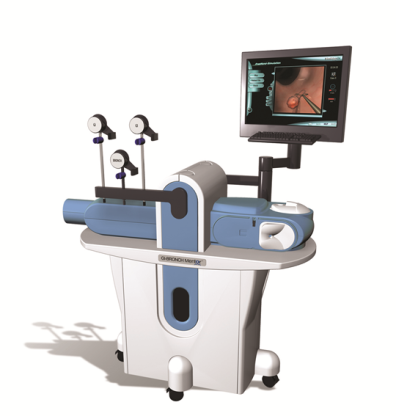 Figure 2 Radial endoscopic ultrasonography image and anatomical 3-dimensional view of pancreas on endoscopic ultrasonography Mentor.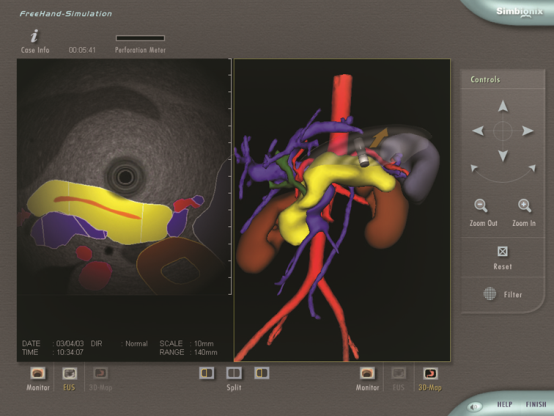 Figure 3 Atlas image of right abdomen on endoscopic ultrasonography Meets VOXEL-MAN (permitted by Dr. Eike Burmester). 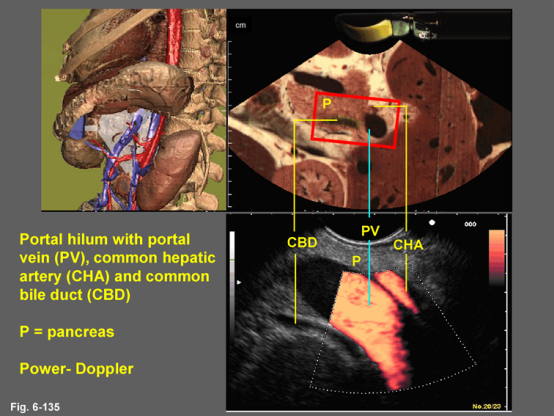 Figure 4 Models of endoscopic ultrasonography phantom. A: A model for pancreatobiliary system; B: A model for gut wall.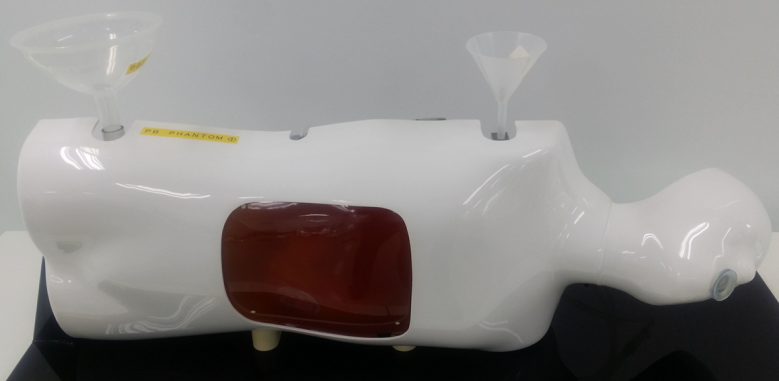 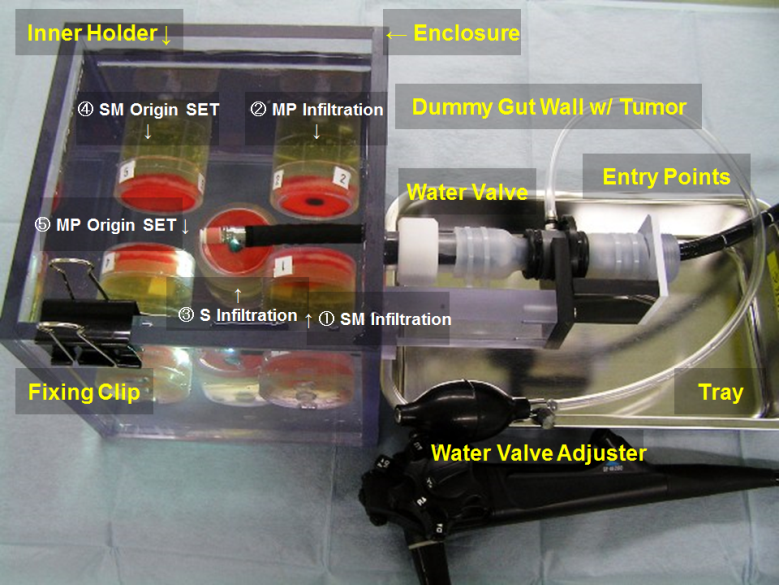 Figure 5 Endoscopic ultrasonography images using endoscopic ultrasonography phantom. A: Linear endoscopic ultrasonography (EUS) image of pancreas; B: Radial EUS image of submucosal cancer and subepithelial tumor (permitted by Dr. Mitsuhiro Kida). 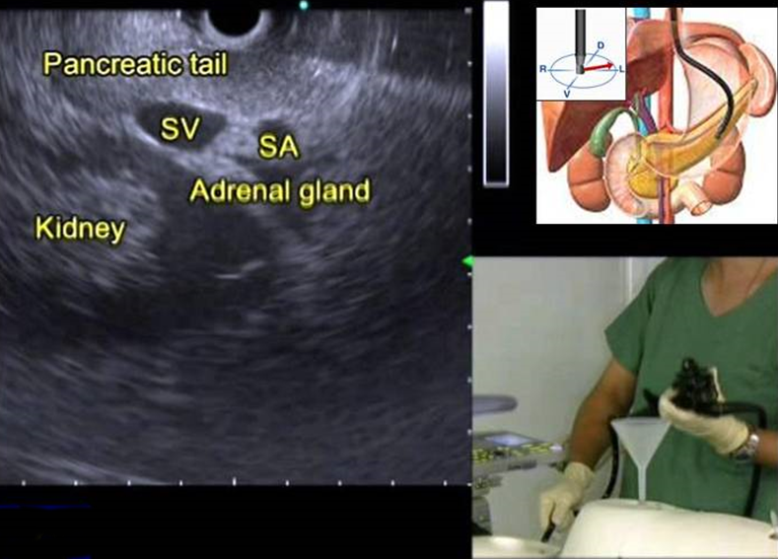 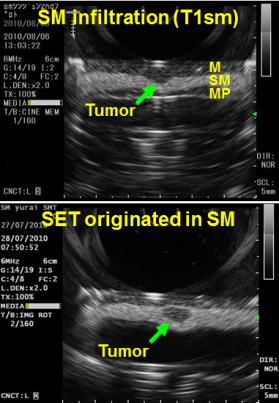 Figure 6 Endoscopic ultrasonography RK model (permitted by Dr. Koji Matsuda).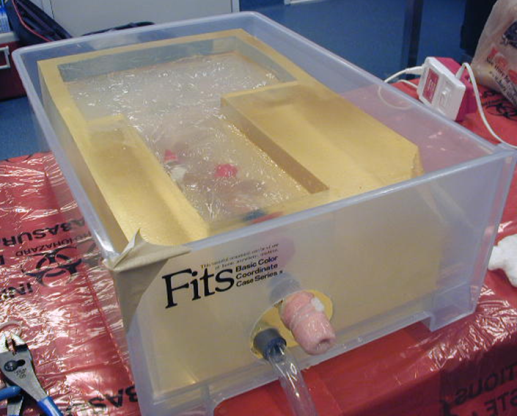 Figure 7 Hands-on-course of endoscopic ultrasonography using a live swine. 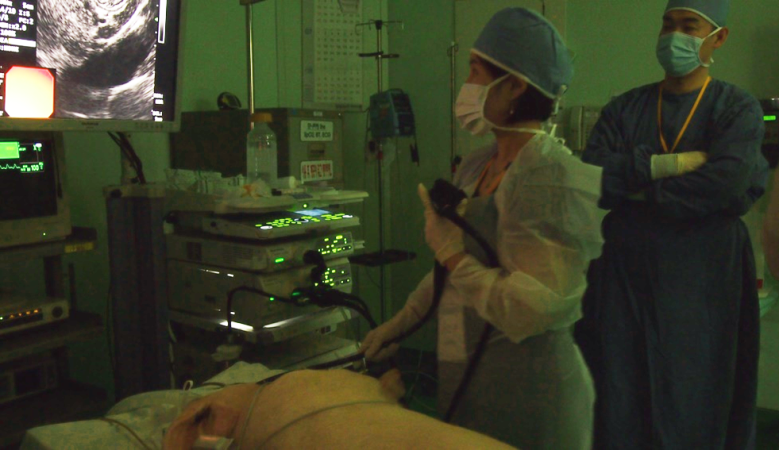 AdvantagesDisadvantagesComputer-based simulatorEasy to useReusableFeedback and alert functionVarious EUS tasks possibleHigh startup costNot realistic for anatomyNot realistic for needle manipulationPhantomSimple, easy to use and transportMinimal preparationReusableVarious EUS models possibleNot actual in vivo anatomy or conditionsNot realistic for scope manipulationEx vivo modelRealisticLow costSome interventional EUS procedures possibleLengthy preparationNo vital tissue characteristicsLive animal modelMost realisticClosest resemblance to human structureRealistic for scope and needle manipulationInterventional EUS procedures possibleHigh costEthical problem about animalsNeeds special facilities and equipment